Spett. leINPS — Rep. DisoccupazioneRif: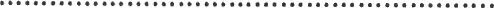 Oggetto: Certificato Medico di riacquisto Capacità LavorativaCertifico che il/la sig./sig.raNato/a il	aResidente in Via	nComuneè stato/a ammalato/a dal	al	perchéaffetto/a dae che in dataha riacquistato la:Parziale idoneità psico-fisica a svolgere attività lavorativa; n	Totale idoneità psico-fisica a svolgere attività lavorativa.FIRMA DEL PAZIENTE PER AUTENTICITA’ DI QUANTO DICHIARATOlì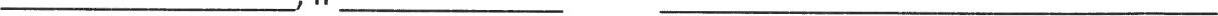 (Timbro e Firma del Medico Curante)N.B. da far compilare da parte del Medico di Famiglia il quale è necessario che certifichi almeno un pur minima capacità lavorativa, quest'ultima è uno dei requisiti indispensabili al fine dell'accoglimento dell'indennità di Disoccupazione